      Date of application                               :      	         Manning Agency               :                    Please upload picture here        Application for employment as (Rank) :                 Date available for joining :      Original:	Crew Dept./ Personal FileCopy:	Manning AgentPersonal and Next of Kin Details:  Instructions For Completion:  Must be completed by all seafarers BEFORE joining.Surname            :      	                            Given Name  :                    Alias               :      Date of Birth         :      	                                   Age                    :                      Place of Birth      :          	       Nationality           :                                      Weight           :                    Height            :      Marital Status       : Single  / Married  / Divorced Address             :                                                                                         Telephone         :                                                                                      Mobile Ph.      :       Skype ID            :                                                                                      E-Mail            :      Nearest Domestic Airport    :                                      Nearest International Airport        :       Passport No.      :      	                     POI :                    Issued At          :                    Expiry Date     :      Seaman Bk. No. :       	                     POI :                    Issued At          :                    Expiry Date     :      Final Covid vaccination Name                       :                  Indos No.(For Indian nationals)            :                        Next of Kin         :      	                                                                           Relationship    :      Date of Birth       :                                                                                    Telephone       :      Address              :                             No. of Dependents:      Summary Of ExperiencesSea history:NoDocumentLegendRankRegn STCW’95/2010Regn STCW’95/2010Doc.No.Issue DateIssue PlaceExpiry DateNoDocumentLegendRankDeckEngineDoc.No.Issue DateIssue PlaceExpiry Date1Nat.License (Circle applicable)LICII/1III/11Nat.License (Circle applicable)LICII/2III/22National License EndorsementLICA-I/2A-I/23Ship’s Flag Endorsement      FLGA-I/2, A-I/10A-I/2, A-I/104Watchkeeping (Ratings - National)WKRII/4III/44Watchkeeping (Ratings - National)WKRII/5III/55GMDSS GOC (National or Others)GMD1A-IV/2A-IV/26GMDSS Endorsement7Large Ship Handling (Masters & Chief Officers)LSH8BTM / BRM & ERM9Type Specific ECDIS (Deck Officers) STCW - Regulation I/14 and Manila 2010 AmendmentsSTCW - Regulation I/14 and Manila 2010 Amendments10High Voltage (Electric Engineers)11B&W ME Course (Senior Engineers)12Class Certificate (Fitter Only)13Proficiency in Survival CraftPSCA-VI/2-1A-VI/2-114Personal Survival TechniquesPSTA-VI/1-1A-VI/1-115Advanced Fire FightingAFFA-VI/3A-VI/316Basic Fire FightingBFFA-VI/1-2A-VI/1-217Medical CareMEDA-VI/4-2A-VI/4-218Medical First AidMFAA-VI/4-1A-VI/4-119Elementary First AidEFAA-VI/1-3A-VI/1-320Pers. Safety /Social ResponsibilityPSSA-VI/1-4A-VI/1-421Ship Security Officer CertificateSSOAS PER STCW 2010AS PER STCW 201022Proficiency Designated Security DutiesPSDAS PER STCW 2010AS PER STCW 201023Hazardous Materials (HAZMAT)HAZ49 CFR (U.S. Traders Only)49 CFR (U.S. Traders Only)24Chief cook National License (COC)AS PER STCW 2010AS PER STCW 201025Pre-Joining MedicalsPJM26Physical Examination ReportOFC 12MLC 2006MLC 200627Vaccination (Yellow Fever)VAC28Seaman’s Book (Flag)SB229U.S. Visa (C1/D)30Other visa 31Other visa ACADEMIC QUALIFICATIONS (for Cadets)ACADEMIC QUALIFICATIONS (for Cadets)Academic status Completed  Still studyingEstablishment NameCourse NameFinal GradeADDITIONAL PROFESSIONAL QUALIFICATION (WORKSHOP/NAUTICAL COLLEGE)ADDITIONAL PROFESSIONAL QUALIFICATION (WORKSHOP/NAUTICAL COLLEGE)Establishment NameDate AttendedBASIC & ACADEMIC QUALIFICATIONSDATE PASSED                         ADDITIONAL INFORMATION                                 (for Deck/Eng. Officers)(Please Specify Experience on special vessel types as tanker, Reefer, PCC etc. or machinery as IGS/COW, Refrigeration Plant, Automation etc.)References and recommendations(Please specify and attach Reference letters and recommendations, from previous Employers)  Yes/ Not Available      Employer                         Letter Dated         Employer                         Letter Dated        ENGINEER APPLICANTENGINEER APPLICANTNAVIGATING APPLICANTNAVIGATING APPLICANTSULZER RTACONTAINER SHIPSULZER RLB, RNDP.C.C.MAN B&W MCGENERAL CARGO SHIPMAN B&W MEREEFERMITSUBISHIBULK CARRIERSEMT PIELSTICKTANKEROTHERS      OTHERSGeared vessel (type       )Geared vessel (type       )Offshore supply vessel (type       )Offshore supply Vessel (type       )WEATHER AGREEABLE TO ACCEPT ONE RANK LOWERWEATHER AGREEABLE TO ACCEPT ONE RANK LOWERWEATHER AGREEABLE TO ACCEPT ONE RANK LOWERWEATHER AGREEABLE TO JOIN VESSEL TRADING IN WAR ZONEWEATHER AGREEABLE TO JOIN VESSEL TRADING IN WAR ZONEWEATHER AGREEABLE TO JOIN VESSEL TRADING IN WAR ZONENAME:      NAME:      RANK APPLIED FOR:      RANK APPLIED FOR:      SignatureSignatureDate Date FOR OFFICIAL USE ONLY (MANNING AGENT / HEAD OFFICE)FOR OFFICIAL USE ONLY (MANNING AGENT / HEAD OFFICE)FOR OFFICIAL USE ONLY (MANNING AGENT / HEAD OFFICE)FOR OFFICIAL USE ONLY (MANNING AGENT / HEAD OFFICE)FOR OFFICIAL USE ONLY (MANNING AGENT / HEAD OFFICE)FOR OFFICIAL USE ONLY (MANNING AGENT / HEAD OFFICE)FOR OFFICIAL USE ONLY (MANNING AGENT / HEAD OFFICE)FOR OFFICIAL USE ONLY (MANNING AGENT / HEAD OFFICE)FOR OFFICIAL USE ONLY (MANNING AGENT / HEAD OFFICE)FOR OFFICIAL USE ONLY (MANNING AGENT / HEAD OFFICE)FOR OFFICIAL USE ONLY (MANNING AGENT / HEAD OFFICE)FOR OFFICIAL USE ONLY (MANNING AGENT / HEAD OFFICE)FOR OFFICIAL USE ONLY (MANNING AGENT / HEAD OFFICE)Name of Person Interviewed:      Name of Person Interviewed:      Name of Person Interviewed:      Name of Person Interviewed:      For Rank:            For Rank:            For Rank:             Method of Interview:(i.e. Personal/ Telephone/Video call by Skype etc):           Method of Interview:(i.e. Personal/ Telephone/Video call by Skype etc):           Method of Interview:(i.e. Personal/ Telephone/Video call by Skype etc):           Method of Interview:(i.e. Personal/ Telephone/Video call by Skype etc):           Method of Interview:(i.e. Personal/ Telephone/Video call by Skype etc):           Method of Interview:(i.e. Personal/ Telephone/Video call by Skype etc):          Interview date:                                                   Interviewer’s Name:                                            Position:          Interview date:                                                   Interviewer’s Name:                                            Position:          Interview date:                                                   Interviewer’s Name:                                            Position:          Interview date:                                                   Interviewer’s Name:                                            Position:          Interview date:                                                   Interviewer’s Name:                                            Position:          Interview date:                                                   Interviewer’s Name:                                            Position:          Interview date:                                                   Interviewer’s Name:                                            Position:          Interview date:                                                   Interviewer’s Name:                                            Position:          Interview date:                                                   Interviewer’s Name:                                            Position:          Interview date:                                                   Interviewer’s Name:                                            Position:          Interview date:                                                   Interviewer’s Name:                                            Position:          Interview date:                                                   Interviewer’s Name:                                            Position:          Interview date:                                                   Interviewer’s Name:                                            Position:          1English Language AbilityEnglish Language AbilityEnglish Language AbilityEnglish Language AbilityReadReadReadReadReadWriteWriteCommunicate1English Language AbilityEnglish Language AbilityEnglish Language AbilityEnglish Language AbilityYES  / NO YES  / NO YES  / NO YES  / NO YES  / NO YES  / NO YES  / NO YES  / NO 2General ImpressionGeneral ImpressionGeneral ImpressionGeneral ImpressionV.Good V.Good V.Good Good Good Average Average Below Avg. 3Computer Knowledge (Officers)Computer Knowledge (Officers)Computer Knowledge (Officers)Computer Knowledge (Officers)V.Good V.Good V.Good Good Good Average Average Below Avg. 4Safety / Emergency ProceduresSafety / Emergency ProceduresSafety / Emergency ProceduresSafety / Emergency ProceduresV.Good V.Good V.Good Good Good Average Average Below Avg. 5I S M Awareness (Officers)I S M Awareness (Officers)I S M Awareness (Officers)I S M Awareness (Officers)V.Good V.Good V.Good Good Good Average Average Below Avg. Courses AttendedCourses AttendedCourses AttendedCourses AttendedCourses AttendedYES  / NO YES  / NO YES  / NO 6Watch Keeping ProceduresWatch Keeping ProceduresWatch Keeping ProceduresWatch Keeping ProceduresV.Good V.Good V.Good Good Good Average Average Below Avg. 7MaintenanceMaintenanceMaintenanceMaintenanceV.Good V.Good V.Good Good Good Average Average Below Avg. 8Collision Regulations (Deck Off.)Collision Regulations (Deck Off.)Collision Regulations (Deck Off.)Collision Regulations (Deck Off.)V.Good V.Good V.Good Good Good Average Average Below Avg. 9Stability (Deck Off.)Stability (Deck Off.)Stability (Deck Off.)Stability (Deck Off.)V.Good V.Good V.Good Good Good Average Average Below Avg. 10Automation (Engineers & E/E)Automation (Engineers & E/E)Automation (Engineers & E/E)Automation (Engineers & E/E)V.Good V.Good V.Good Good Good Average Average Below Avg. 11Machinery Knowledge (Eng.)Machinery Knowledge (Eng.)Machinery Knowledge (Eng.)Machinery Knowledge (Eng.)V.Good V.Good V.Good Good Good Average Average Below Avg. 12Reefer Knowledge / ExperienceReefer Knowledge / ExperienceReefer Knowledge / ExperienceReefer Knowledge / ExperienceV.Good V.Good V.Good Good Good Average Average Below Avg. 13Tanker Knowledge / Experience Tanker Knowledge / Experience Tanker Knowledge / Experience Tanker Knowledge / Experience V.Good V.Good V.Good Good Good Average Average Below Avg. 14Worked with multinational crewWorked with multinational crewWorked with multinational crewWorked with multinational crewYES    NO YES    NO YES    NO YES    NO YES    NO YES    NO YES    NO YES    NO If yes, state Nationalities: Greek , Pilipino , Italian , Croatian , Indian If yes, state Nationalities: Greek , Pilipino , Italian , Croatian , Indian If yes, state Nationalities: Greek , Pilipino , Italian , Croatian , Indian If yes, state Nationalities: Greek , Pilipino , Italian , Croatian , Indian If yes, state Nationalities: Greek , Pilipino , Italian , Croatian , Indian If yes, state Nationalities: Greek , Pilipino , Italian , Croatian , Indian If yes, state Nationalities: Greek , Pilipino , Italian , Croatian , Indian If yes, state Nationalities: Greek , Pilipino , Italian , Croatian , Indian If yes, state Nationalities: Greek , Pilipino , Italian , Croatian , Indian If yes, state Nationalities: Greek , Pilipino , Italian , Croatian , Indian If yes, state Nationalities: Greek , Pilipino , Italian , Croatian , Indian If yes, state Nationalities: Greek , Pilipino , Italian , Croatian , Indian                               Other                                     Other                                     Other                                     Other                                     Other                                     Other                                     Other                                     Other                                     Other                                     Other                                     Other                                     Other       15Previous Operator's Contacts: (State Tel/Fax/Email/PIC as available)Previous Operator's Contacts: (State Tel/Fax/Email/PIC as available)Previous Operator's Contacts: (State Tel/Fax/Email/PIC as available)Previous Operator's Contacts: (State Tel/Fax/Email/PIC as available)Previous Operator's Contacts: (State Tel/Fax/Email/PIC as available)Previous Operator's Contacts: (State Tel/Fax/Email/PIC as available)Previous Operator's Contacts: (State Tel/Fax/Email/PIC as available)Previous Operator's Contacts: (State Tel/Fax/Email/PIC as available)Previous Operator's Contacts: (State Tel/Fax/Email/PIC as available)Previous Operator's Contacts: (State Tel/Fax/Email/PIC as available)Previous Operator's Contacts: (State Tel/Fax/Email/PIC as available)Previous Operator's Contacts: (State Tel/Fax/Email/PIC as available)a.          a.          a.          a.          a.          a.          a.          a.          a.          a.          a.          a.          b.          b.          b.          b.          b.          b.          b.          b.          b.          b.          b.          b.          c.          c.          c.          c.          c.          c.          c.          c.          c.          c.          c.          c.          d.          d.          d.          d.          d.          d.          d.          d.          d.          d.          d.          d.          RESULT:     RESULT:     SELECTED SELECTED SELECTED SELECTED REJECTED REJECTED REJECTED REJECTED REJECTED OTHEROTHERRESULT:     RESULT:     SELECTED SELECTED SELECTED SELECTED REJECTED REJECTED REJECTED REJECTED REJECTED CREW DEPARTMENT: HEAD OFFICECREW DEPARTMENT: HEAD OFFICECREW DEPARTMENT: HEAD OFFICECREW DEPARTMENT: HEAD OFFICECREW DEPARTMENT: HEAD OFFICECREW DEPARTMENT: HEAD OFFICECREW DEPARTMENT: HEAD OFFICECREW DEPARTMENT: HEAD OFFICECREW DEPARTMENT: HEAD OFFICECREW DEPARTMENT: HEAD OFFICECREW DEPARTMENT: HEAD OFFICECREW DEPARTMENT: HEAD OFFICECREW DEPARTMENT: HEAD OFFICERESULT: RESULT: RESULT: SELECTED SELECTED SELECTED SELECTED SELECTED SELECTED REJECTED REJECTED REJECTED REJECTED 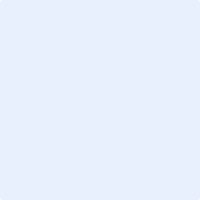 